Table ronde du Groupe de travail de Madridorganisée parl’Organisation Mondiale de la Propriété Intellectuelle (OMPI)Genève, 21 et 22 juin 2017Programme provisoireétabli par le Bureau internationalMercredi 21 juin 201710 h 00 – 10 h 15	Bienvenue du Bureau international de l’Organisation Mondiale de la Propriété Intellectuelle (OMPI)10 h 15 – 11 h 30	Thème 1 : Faits nouveaux concernant le système de MadridLe Bureau international de l’OMPI présentera les dernières informations sur le système de Madrid, ses procédures, ses statistiques ainsi que ses outils.Conférenciers :	Représentants du Bureau international de l’OMPI11 h 30 – 11 h 45	Pause café11 h 45 – 13 h 00	Thème 1 : Faits nouveaux concernant le système de Madrid [suite]13 h 00 – 15 h 00 	Déjeuner de travail15 h 00 – 16 h 30 	Thème 2 : Principes de classementLe Bureau international de l’OMPI présentera les directives d’examen concernant le classement des produits et des services dans les demandes internationales.Conférenciers :	Représentants du Bureau international de l’OMPI16 h 30 – 16 h 45	Pause café16 h 45 – 18 h 00	Thème 2 : Principes de classement [suite]Jeudi 22 juin 201710 h 00 – 11 h 30 	Thème 3 : Correspondance des marques à des fins de certificationIntroduction par le Bureau international de l’OMPI. 11 h 30 – 11 h 45 	Pause café11 h 45 – 13 h 00 	Thème 3 : Correspondance des marques à des fins de certification [suite]13 h 00 – 15 h 00	Pause déjeuner15 h 00 – 16 h 00	Thème 3 : Correspondance des marques à des fins de certification [suite]16 h 00 – 16 h 15	Pause café16 h 15 – 17 h 50 	[Résumé présenté par le président – Groupe de travail] 17 h 50 – 18 h 00 	Questions diverses / Clôture du Groupe de travail de Madrid et de la table ronde[Fin du document]FF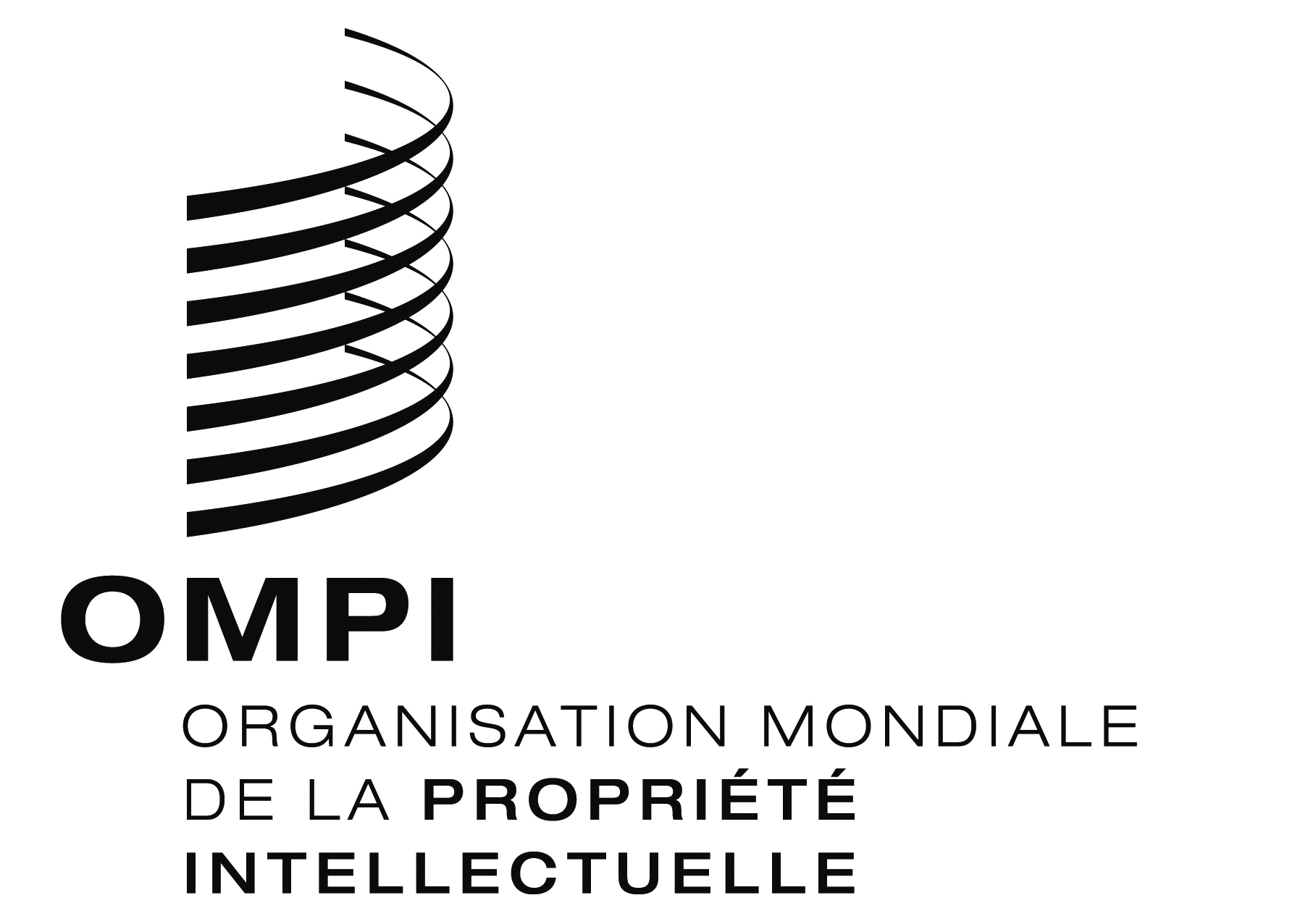 Table rondeTable rondeMM/LD/WG/15/RT/1 Prov. 3 MM/LD/WG/15/RT/1 Prov. 3 ORIGINAL : anglaisORIGINAL : anglaisDATE : 23 MAI 2017DATE : 23 MAI 2017